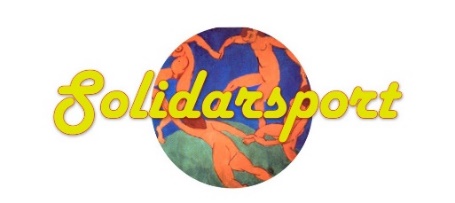 SCHEDA DI ADESIONE - SOLIDARSPORT 2023ISTITUTO SCOLASTICO ________________________________________________________Riepilogo delle squadre partecipanti:DISCIPLINE					SPECIALITA’			N° SQUADRESCACCHIATLETICA LEGGERA			staffetta a navetta			____________Staffetta carrozzati			____________Circuito				____________CALCIO					calcetto				____________BASKET					basket 3:3				____________Nominativo del docente referente___________________________Tel.______________Totale squadre formate da:________________________________Data 					IL DIRIGENTESPECIALITA’Es. CIRCUITONOME SCUOLAEs. Deledda 1NOME SQUADRA Es. i Canguri